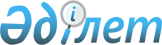 Об утверждении бюджета Хмельницкого сельского округа Тимирязевского района на 2021-2023 годыРешение Тимирязевского районного маслихата Северо-Казахстанской области от 8 января 2021 года № 51/16. Зарегистрировано Департаментом юстиции Северо-Казахстанской области 12 января 2021 года № 6974
      Сноска. Вводится в действие с 01.01.2021 в соответствии с пунктом 5 настоящего решения.
      В соответствии с пунктом 2 статьи 9-1, статьи 75 Бюджетного кодекса Республики Казахстан от 04 декабря 2008 года, пунктом 2-7статьи 6 Закона Республики Казахстан от 23 января 2001 года "О местном государственном управлении и самоуправлении в Республике Казахстан" Тимирязевский районный маслихат РЕШИЛ:
      1. Утвердить бюджет Хмельницкого сельского округа Тимирязевского района на 2021-2023 годы согласно приложениям 1, 2 и 3 соответственно, в том числе на 2021 год в следующих объемах:
      1) доходы – 17048 тысячи тенге:
      налоговые поступления – 1 871 тысяч тенге;
      неналоговые поступления – 0 тысяч тенге;
      поступления от продажи основного капитала – 0 тысяч тенге;
      поступления трансфертов – 15177 тысячи тенге;
      2) затраты – 17048 тысячи тенге; 
      3) чистое бюджетное кредитование – 0 тысяч тенге:
      бюджетные кредиты – 0 тысяч тенге;
      погашение бюджетных кредитов – 0 тысяч тенге;
      4) сальдо по операциям с финансовыми активами – 0 тысяч тенге:
      приобретение финансовых активов – 0 тысяч тенге;
      поступления от продажи финансовых активов государства – 0 тысяч тенге;
      5) дефицит (профицит) бюджета – 0 тысяч тенге;
      6) финансирование дефицита (использование профицита) бюджета – 0 тысяч тенге:
      поступление займов – 0 тысяч тенге;
      погашение займов – 0 тысяч тенге;
      используемые остатки бюджетных средств – 0 тысяч тенге.
      2. Установить, что доходы бюджета сельского округа на 2021 год формируются в соответствии с Бюджетным кодексом Республики Казахстан за счет следующих налоговых поступлений:
      налога на имущество физических лиц по объектам обложения данным налогом, находящимся на территории сельского округа;
      земельного налога на земли населенных пунктов с физических и юридических лиц по земельным участкам, находящимся на территории села;
      налога на транспортные средства:
      с физических лиц, место жительства которых находится на территории села;
      с юридических лиц, место нахождения которых, указываемое в их учредительных документах, располагается на территории села.
      3. Установить, что доходы бюджета сельского округа формируются за счет следующих неналоговых поступлений:
      доходов от коммунальной собственности сельского округа (коммунальной собственности местного самоуправления):
      доходов от аренды имущества коммунальной собственности сельского округа (коммунальной собственности местного самоуправления);
      других неналоговых поступлений в бюджет сельского округа.
      4. Учесть, что в бюджете сельского округа предусмотрены бюджетные субвенции, передаваемые из районного бюджета на 2021 год в сумме 14 822 тысячи тенге.
      5. Настоящее решение вводится в действие с 1 января 2021 года. Бюджет Хмельницкого сельского округа на 2021 год Бюджет Хмельницкого сельского округа на 2022 год Бюджет Хмельницкого сельского округа на 2023 год
					© 2012. РГП на ПХВ «Институт законодательства и правовой информации Республики Казахстан» Министерства юстиции Республики Казахстан
				
      Председатель сессии районного маслихата

С. Мустафин

      Секретарь районного маслихата

С. Мустафин
Приложение 1 к решениюТимирязевского районного маслихатаот 8 января 2021 года№ 51/16
Категория
Класс
Подкласс
Наименование
Сумма (тысяч тенге)
1) Доходы
17 048
1
Налоговые поступления
1 871
04
Налоги на собственность
1 871
1
Налоги на имущество
42
3
Земельный налог
82
4
Налог на транспортные средства
1 747
4
Поступления трансфертов
15 177
02
Трансферты из вышестоящих органов государственного управления
15 177
3
Трансферты из районного (города областного значения) бюджета
15 177
Функциональная группа
Администратор бюджетных программ
Программа
Наименование
Сумма (тысяч тенге)
2) Затраты
17 048
01
Государственные услуги общего характера
9 590
124
Аппарат акима города районного значения, села, поселка, сельского округа
9 590
001
Услуги по обеспечению деятельности акима города районного значения, села, поселка, сельского округа
9 590
07
Жилищно-коммунальное хозяйство
200
124
Аппарат акима города районного значения, села, поселка, сельского округа
200
008
Освещение улиц в населенных пунктах
 200
08
Культура, спорт, туризм и информационное пространство
7 108
124
Аппарат акима города районного значения, села, поселка, сельского округа
7 108
006
Поддержка культурно-досуговой работы на местном уровне
7 108
12
Транспорт и коммуникации
150
124
Аппарат акима города районного значения, села, поселка, сельского округа
150
013
Обеспечение функционирования автомобильных дорог в городах районного значения, селах, поселках, сельских округа
150
3) Чистое бюджетное кредитование
0
4) Сальдо по операциям с финансовыми активами
0
5) Дефицит (профицит) бюджета
0
6) Финансирование дефицита (использование профцита) бюджета
0Приложение 2к решению Тимирязевскогорайонного маслихатаот 8 января 2021 года № 51/16
Категория
Класс
Подкласс
Наименование
Сумма (тысяч тенге)
1) Доходы
16783
1
Налоговые поступления
1961
04
Налоги на собственность
1961
1
Налоги на имущество
43
3
Земельный налог
83
4
Налог на транспортные средства
1835
4
Поступления трансфертов
14822
02
Трансферты из вышестоящих органов государственного управления
14 822 
3
Трансферты из районного (города областного значения) бюджета
14822
Функциональная группа
Администратор бюджетных программ
Программа
Наименование
Сумма (тысяч тенге)
2) Затраты
16783
01
Государственные услуги общего характера
9680
124
Аппарат акима города районного значения, села, поселка, сельского округа
9680
001
Услуги по обеспечению деятельности акима города районного значения, села, поселка, сельского округа
9680
07
Жилищно-коммунальное хозяйство
200
124
Аппарат акима города районного значения, села, поселка, сельского округа
200
008
Освещение улиц населенных пунктов
200
08
Культура, спорт, туризм и информационное пространство
6753
124
Аппарат акима города районного значения, села, поселка, сельского округа
6753
006
Поддержка культурно-досуговой работы на местном уровне
6753
12
Транспорт и коммуникации
150
124
Аппарат акима города районного значения, села, поселка, сельского округа
150
013
Обеспечение функционирования автомобильных дорог в городах районного значения, селах, поселках, сельских округа
150
3) Чистое бюджетное кредитование
0
4) Сальдо по операциям с финансовыми активами
0
5) Дефицит (профицит) бюджета
0
6) Финансирование дефицита (использование профцита) бюджета
0Приложение 3к решению Тимирязевскогорайонного маслихатаот 8 января 2021 года № 51/16
Категория
Класс
Подкласс
Наименование
Сумма (тысяч тенге)
1) Доходы
16877
1
Налоговые поступления
2055
04
Налоги на собственность
2055
1
Налоги на имущество
44
3
Земельный налог
84
4
Налог на транспортные средства
1927
4
Поступления трансфертов
14822
02
Трансферты из вышестоящих органов государственного управления
14822
3
Трансферты из районного (города областного значения) бюджета
14822
Функциональная группа
Администратор бюджетных программ
Программа
Наименование
Сумма (тысяч тенге)
2) Затраты
16877
01
Государственные услуги общего характера
9774
124
Аппарат акима города районного значения, села, поселка, сельского округа
9774
001
Услуги по обеспечению деятельности акима города районного значения, села, поселка, сельского округа
9774
07
Жилищно-коммунальное хозяйство
200
124
Аппарат акима города районного значения, села, поселка, сельского округа
200
008
Освещение улиц населенных пунктов
200
08
Культура, спорт, туризм и информационное пространство
6753
124
Аппарат акима города районного значения, села, поселка, сельского округа
6753
006
Поддержка культурно-досуговой работы на местном уровне
6753
12
Транспорт и коммуникации
150
124
Аппарат акима города районного значения, села, поселка, сельского округа
150
013
Обеспечение функционирования автомобильных дорог в городах районного значения, селах, поселках, сельских округа
150
3) Чистое бюджетное кредитование
0
4) Сальдо по операциям с финансовыми активами
0
5) Дефицит (профицит) бюджета
0
6) Финансирование дефицита (использование профцита) бюджета
0